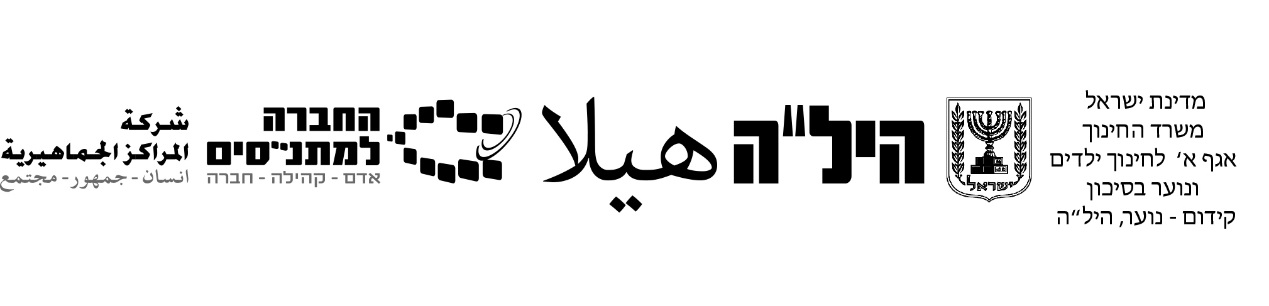 امتحان نموذجي في موضوع التربية الإسلامية – 12 سنوات تعليمية – للمراكز العربيةמבחן דגם בדת האסלאם – 12 שנות לימוד – לחברה הערביתنحن نرى بنزاهة الامتحانات مهمة تربوية وأخلاقية والّتي على الجميع السعي لإنجاحها.من مسؤولية الممتحن المحافظة على نزاهة الامتحان وفقاً للإرشادات الشفوية والمكتوبة على استمارة الامتحان والتي أرشدنا بها المراقب.بالنجاح !!!كل الحقوق محفوظة لوزارة المعارف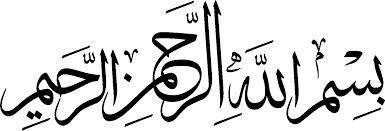 مدة الامتحان: ساعة ونصف.      مبنى الامتحان وتوزيع الدرجات:   يحتوي هذا الامتحان على فصلين:  الفصل الأوّل: (60 درجة)                                                               يحتوي على مجموعتين:  المجموعة الاولى – العقيدة الاسلامية/ علوم القران/ الحديث الشريفعليك الاجابة عن سؤالين من الاسئلة 1-3                              (2 * 15) – 30 درجة المجموعة الثانية – الفقه الاسلامي/ السيرة النبوية/ تزكية النفس (التهذيب)عليك الاجابة عن سؤالين من الاسئلة 4-6                              (2 * 15) – 30 درجة الفصل الثاني: (40 درجة)                                                                           عليك شرح أربعة اسئلة من الاسئلة 7 – 13.                           (4 * 10) – 40 درجةمواد مساعدة يُسمح استعمالها: لا توجد.  نتمنى لك النجاح    الفصل الأول (60 درجة)المجموعة الاولى – العقيدة الاسلامية/ علوم القران/ الحديث الشريفعليك الاجابة عن سؤالين من الاسئلة 1-3     (2 * 15) – 30 درجة 1. اقرأ الآيات من 1-6 من سورة المؤمنون واشرح قوله تعالى "وَالَّذِينَ هُمْ لِفُرُوجِهِمْ حَافِظُونَ" بِسْمِ اللَّهِ الرَّحْمَنِ الرَّحِيمِقَدْ أَفْلَحَ الْمُؤْمِنُونَ (1) الَّذِينَ هُمْ فِي صَلَاتِهِمْ خَاشِعُونَ (2) وَالَّذِينَ هُمْ عَنِ اللَّغْوِ مُعْرِضُونَ (3) وَالَّذِينَ هُمْ لِلزَّكَاةِ فَاعِلُونَ (4) وَالَّذِينَ هُمْ لِفُرُوجِهِمْ حَافِظُونَ (5) إِلَّا عَلَى أَزْوَاجِهِمْ أَوْ مَا مَلَكَتْ أَيْمَانُهُمْ فَإِنَّهُمْ غَيْرُ مَلُومِينَ (6)أ. وضّح كيف تكون المحافظة على الصلاة حسب الآيات المذكورة أعلاه.                            (10 درجات)________________________________________________________________________________________________________________________________________________________________________________________________________________________________________________________________________________________________________________________________________________________________________________________________________________________________________________________________________________________ب. اشرح قوله تعالى "وَالَّذِينَ هُمْ لِفُرُوجِهِمْ حَافِظُونَ".                                                  (5 درجات)_____________________________________________________________________________________________________________________________________________________________________________________________________________________________________________________________________________________________________________________________________________________________________________________________________________________________2. أ. عرّف القرآن لغة واصطلاحًا!                                                                      (5 درجات)_____________________________________________________________________________________________________________________________________________________________________________________________________________________________________________________________________________________________________________________________________________________________________________________________________________________________      ب. أذكر ثلاثًا من خصائص القرآن الكريم.                                                      (5 درجات) _____________________________________________________________________________________________________________________________________________________________________________________________________________________________________________________________________________________________________________________________________________________________________________________________________________________________ ج. أذكر اثنين من أسماء القرآن الكريم.                                                         (5 درجات)_____________________________________________________________________________________________________________________________________________________________________________________________________________________________________________________________________________________________________________________________________________________________________________________________________________________________3.  "بني الاسلام على خمس". عَنِ عبد اللهِ بْنِ عُمَرَ رَضِي اللَّهُ عَنْهُمَا، قَالَ: قَالَ رَسُولُ اللَّهِ ﷺ: "بُنِيَ الإِسْلامُ عَلَى خَمْسٍ شَهَادَةِ أَنْ لا إِلَهَ إِلا اللَّهُ، وَأَنَّ مُحَمَّدًا رَسُولُ اللَّهِ، وَإِقَامِ الصَّلاةِ، وَإِيتَاءِ الزَّكَاةِ، وَالْحَجِّ، وَصَوْمِ رَمَضَانَ".أ. اعتمادًا على الحديث الشريف أعلاه: اشرح الركن الأساسي من أركان الإسلام، ثم بيّن نوعًا واحدًا من العبادات المالية، ونوعًا اخر من العبادات البدنية.                                                     (7 درجات) ________________________________________________________________________________________________________________________________________________________________________________________________________________________________________________________________________________________________________________________________________________________________________________________________________________________________________________________________________________________ب. هل يكفي أن يقوم المسلم بهذه الأركان حتى يدخل الجنة حسب رأيك؟ وضّح.                  (8 درجات) _________________________________________________________________________________________________________________________________________________________________________________________________________________________________________________________________________________________________________________________________________________________________________________________________________________________________________________________________________________________________________________________________________________________________________________________________________________________________________________________________________المجموعة الثانية – الفقه الاسلامي/ السيرة النبوية/ تزكية النفس (التهذيب).عليك الاجابة عن سؤالين من الاسئلة 4-6      (2 * 15 ) – 30 درجة أ. ما الفرق بين سنن الوضوء وفروض الوضوء؟                                                    (5 درجات)_____________________________________________________________________________________________________________________________________________________________________________________________________________________________________________________________________________________________________________________________________________________________________________________________________________________________ب. ما هي نواقض الوضوء؟                                                                              (5 درجات)_____________________________________________________________________________________________________________________________________________________________________________________________________________________________________________________________________________________________________________________________________________________________________________________________________________________________ج. بيّن أقسام النوم التي تنقض الوضوء.                                                                 (5 درجات)_____________________________________________________________________________________________________________________________________________________________________________________________________________________________________________________________________________________________________________________________________________________________________________________________________________________________قال تعالى {إن أول بيت وضع للناس للذي ببكة مباركا وهدى للعالمين}.تتبع مراحل بناء الكعبة وترميمها عبر العصور، تطرق في إجابتك لقصة اشتراك الرسول ﷺ في إعادة بنائها موضحا أهمية هذا الاشتراك.                                                                              (15 درجة)________________________________________________________________________________________________________________________________________________________________________________________________________________________________________________________________________________________________________________________________________________________________________________________________________________________________________________________________________________________________________________________________________________________________________________________________________________________________________________________________________________________________________________________________________________________________________________________________________________________________________________________________________________________________________________________________________________________________________________________________________________________________________________________________________________________________________________________________________________________________________________________________________________________________________________________________________________________________________________________________________________________________________________________________________________________________________________________________________6. أ. ماذا نعني بالتسامح؟                                                                               (5 درجات)_____________________________________________________________________________________________________________________________________________________________________________________________________________________________________________________________________________________________________________________________________________________________________________________________________________________________ ب. ما هي ثمرات التسامح على الفرد بالدنيا والآخرة؟                                                 (5 درجات)   _____________________________________________________________________________________________________________________________________________________________________________________________________________________________________________________________________________________________________________________________________________________________________________________________________________________________ج. أذكر بعض التسامح التي أرشد اليها الإسلام مع غير المسلمين؟                                   (5 درجات)  __________________________________________________________________________________________________________________________________________________________________________________________________________________________________________________________________________________________________________________________________________________________________الفصل الثاني (40 درجة)أشرح أربع اسئلة من الاسئلة 7 – 13.   (4 * 10) – 40 درجة7. عرف صلاة الضحى.                                                                               (10 درجات)__________________________________________________________________________________________________________________________________________________________________________________________________________________________________________________________________________________________________________________________________________________________________8. عرّف السند.                                                                                       (10 درجات)__________________________________________________________________________________________________________________________________________________________________________________________________________________________________________________________________________________________________________________________________________________________________9. عرّف المتن.                                                                                         (10 درجات)__________________________________________________________________________________________________________________________________________________________________________________________________________________________________________________________________________________________________________________________________________________________________10. ما هي مبطلات الصلاة؟                                                                         (10 درجات)_______________________________________________________________________________________________________________________________________________________________________________________________________________________________________________________________________________________________________11. ما هي شروط وجوب الصيام؟                                                                    (10 درجات)_______________________________________________________________________________________________________________________________________________________________________________________________________________________________________________________________________________________________________12. عرّف التيمم.                                                                                     (10 درجات)_______________________________________________________________________________________________________________________________________________________________________________________________________________________________________________________________________________________________________13.عرف السنة القولية.                                                                               (10 درجات)_________________________________________________________________________________________________________________________________________________________________________________________________________________________________________________________________________________________________________________________________________________________________ بالنجاح!